November 14, 12-1 PM - WebinarRegistrationRegistrationRegistrationPayment$0 Members / $25 Non-MembersAttendeesAll members, non-membersCEUEarn up to # CTPs / #FP&APresentation/ WebinarPresentation/ WebinarPresentation/ WebinarNameMark O’TooleTitleHead of Sales & Marketing Americas CompanyCashforcePresentationThe big business of big data in liquidity risk management35-word descriptionAs ‘Fintech innovation’ rapidly gains acceptance within treasury and finance departments, we discuss how companies can benefit from big data, automation & machine learning. By gaining better insights into their cash, forecasting and working capital, this enables actionable decisions, cost reduction while also becoming a strategic linchpin to the organization. How can the right technology enable real-time liquidity risk management, what value does it bring and what can we expect for the future of liquidity management?Photo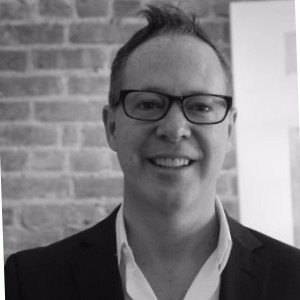 BioMark O’Toole is Head of Sales & Marketing Americas for Cashforce. Mark is a global thought leader on the topics of Commodity, Treasury, Trading, Risk & Capital Markets delivering complex cloud-based enterprise software solutions. He boasts proven business development performance penetrating new markets in Americas/EMEA/APAC) and growing market share, selling sophisticated enterprise software solutions & professional services. He also has a consistent track record developing teams & exceeding Booking, Revenue and Budget Targets. His proven ability to lead & develop profitable & scalable service organizations & divisions with high customer satisfaction are proof of his excellent client interfacing skills with all levels of management - end-users, senior executives, 3rd parties. He has also developed effective product management / marketing and GTM strategies. And, as a highly-effective manager, he has built and directed motivated, cross-functional teams across multiple locations.